MARSZAŁEK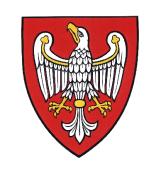 WOJEWÓDZTWA WIELKOPOLSKIEGODSK-IV.7030.1.21.2021      Poznań, dnia 21 czerwca 2022 r.POSTANOWIENIENa podstawie art. 378 ust. 2a pkt 2 ustawy z dnia 27 kwietnia 2001 r. – Prawo ochrony środowiska (tekst jednolity: Dz. U. z 2021 r., poz. 1973 ze zm.) oraz art. 123 ustawy z dnia 14 czerwca 1960 r. – Kodeks postępowania administracyjnego (tekst jednolity: Dz. U. z 2021 r., poz. 735 ze zm.), po rozpatrzeniu wniosku Rafała Słotkowskiego - pełnomocnika OBROL Kluczyński Spółka Jawna, ul. Spółdzielcza 3a, 62-020 KruszewniaPOSTANAWIAMprzedłużyć – do dnia 30.06.2022 r. – termin na złożenie pisemnych wyjaśnień merytorycznych, dotyczących raportu o oddziaływaniu na środowisko dla przedsięwzięcia polegającego 
na przetwarzaniu odpadów innych niż niebezpieczne i obojętne (biodegradowalnych) przeznaczonych do procesów przetwarzania i odzysku dla projektu pt.: „Kompostowanie odpadów biodegradowalnych, na terenie działki o numerze ewidencyjnym 67/26 obręb Rabowice, 
gmina Swarzędz”.UZASADNIENIEW dniu 23.12.2020 r. do Marszałka Województwa Wielkopolskiego wpłynął wniosek  Burmistrza Miasta i Gminy Swarzędz o wyrażenie opinii, w toku postępowania w sprawie wydania decyzji o środowiskowych uwarunkowaniach, dla przedsięwzięcia polegającego na przetwarzaniu odpadów innych niż niebezpieczne i obojętne (biodegradowalnych) przeznaczonych do procesów przetwarzania i odzysku dla projektu pt.: „Kompostowanie odpadów biodegradowalnych, na terenie działki o numerze ewidencyjnym 67/26 obręb Rabowice, gmina Swarzędz”. Inwestorem przedsięwzięcia jest OBROL Kluczyński Spółka Jawna, ul. Spółdzielcza 3a, 62-020 Kruszewnia, reprezentowana przez pełnomocnika –– Rafała Słotkowskiego.Zgodnie z art. 378 ust. 2a pkt 2 ustawy Prawo ochrony środowiska w związku z art. 77 ust. 1 pkt 3 ustawy z dnia 3 października 2008 r. o udostępnianiu informacji o środowisku i jego ochronie, udziale społeczeństwa w ochronie środowiska oraz o ocenach oddziaływania na środowisko (tekst jednolity: Dz. U. z 2022 r., poz. 1029) organem właściwym w przedmiotowej sprawie jest Marszałek Województwa Wielkopolskiego.Wobec faktu, iż raport załączony do wniosku Burmistrza Miasta i Gminy Swarzędz, wymaga złożenia pisemnych wyjaśnień merytorycznych, tutejszy Organ, w myśl art. 50 § 1 Kodeksu postępowania administracyjnego, pismem znak: DSK-IV.7030.1.21.2022 z dnia 1.03.2022 r. wezwał pełnomocnika do złożenia wyjaśnień, w terminie 30 dni od daty doręczenia wezwania. Wezwanie zostało doręczone pełnomocnikowi w dniu 4.03.2022 r.W dniu 12.03.2022 r. wpłynął wniosek pełnomocnika o przedłużenie terminu złożenia wyjaśnień merytorycznych do dnia 30.04.2022 r. W dniu 8.04.2022 r. wpłynął ponowny wniosek 
o przedłużenie terminu złożenia wyjaśnień merytorycznych do dnia 30.05.2022 r. Ww. wniosek został umotywowany obszernym materiałem, który należy zebrać celem udzielenia wyczerpujących odpowiedzi.Zatem postanowieniem znak: DSK-IV.7030.1.21.2021 z dnia 19.04.2022 r, Marszałek Województwa Wielkopolskiego przedłużył - do dnia 31.03.2022 r. - termin na złożenie pisemnych wyjaśnień merytorycznych, dotyczących raportu o oddziaływaniu na środowisko dla przedsięwzięcia polegającego na budowie kompostowni odpadów w m. Rabowice.W dniu 2.06.2022 r. wpłynął wniosek pełnomocnika (nadany w dniu 31.05.2022 r.)
 o przedłużenie terminu złożenia wyjaśnień merytorycznych do dnia 30.06.2022 r.Zgodnie z art. 50 § 1 Kodeksu postępowania administracyjnego, organ administracji publicznej może wezwać osoby do udziału w podejmowanych czynnościach i do złożenia wyjaśnień lub zeznań osobiście, przez pełnomocnika, na piśmie lub w formie dokumentu elektronicznego, jeżeli jest to niezbędne dla rozstrzygnięcia sprawy lub wykonania czynności urzędowych.Uwzględniając obowiązek prowadzenia postępowania w sposób budzący zaufanie jego uczestników do władzy publicznej (art. 8 Kpa) uznano, iż w świetle ww. okoliczności zasadnym jest przychylenie się do wniosku Strony i przedłużenie terminu.Mając powyższe na uwadze, Marszałek Województwa Wielkopolskiego postanawia jak 
w sentencji.POUCZENIENa niniejsze postanowienie Stronom nie przysługuje prawo wniesienia zażalenia. Postanowienie, na które nie służy zażalenie, Strony mogą zaskarżyć tylko w odwołaniu od decyzji.z up. MARSZAŁKA WOJEWÓDZTWA Agnieszka LewickaZastępca Dyrektora Departamentu Zarządzania Środowiskiem i KlimatuOtrzymują:Rafał Słotkowki - pełnomocnikHEKO sp. z o.o.ul. Jugosłowiańska 41, 60-301 PoznańOBROL Kluczyński sp. J. ul. Spółdzielcza 3a, 62-020 KruszewniaBurmistrz Miasta i Gminy Swarzędz (e-PUAP)Pozostałe Strony postępowania – w drodze obwieszczenia Marszałka Województwa WielkopolskiegoAaData udostępnienia niniejszego zawiadomienia w Biuletynie Informacji Publicznej Urzędu Marszałkowskiego Województwa Wielkopolskiego w Poznaniu – 23.06.2022 r.